1.13	根据第238号决议（WRC-15），审议为国际移动通信（IMT）的未来发展确定频段，包括为作为主要业务的移动业务做出附加划分的可能性；第10部分 – 81-86 GHz频段引言本增编介绍关于WRC-19议项1.13下81-86 GHz频段的欧洲共同提案。提案第5条频率划分第IV节 – 频率划分表
（见第2.1款）

NOC	EUR/16A13A10/181-86 GHz理由：	81-86 GHz频段与71-76 GHz结合在一起是一个固定链路频段，对于5G的回传非常重要。因此，固定链接的使用预计在未来会增加。研究表明，当前的IMT-2020有无用发射电平不足以确保对86-92 GHz频段的EESS（无源）传感器进行保护，只有减少该频段的IMT-2020发射才能确保这种保护。一些研究还表明，基站和用户设备IMT-2020的无用发射需要加以限制，以保护在76-81GHz频段工作的汽车雷达。这些限制使得81-86GHz的频段不适合于IMT。______________世界无线电通信大会（WRC-19）
2019年10月28日-11月22日，埃及沙姆沙伊赫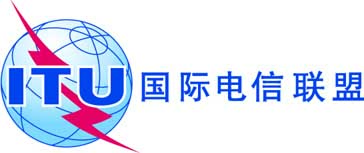 全体会议文件 16 (Add.13)(Add.10)-C2019年10月4日原文：英文欧洲共同提案欧洲共同提案大会工作提案大会工作提案议项1.13议项1.13划分给以下业务划分给以下业务划分给以下业务1区2区3区81-84	固定  5.338A		卫星固定（地对空）		移动		卫星移动（地对空）		射电天文		空间研究（空对地）		5.149  5.561A81-84	固定  5.338A		卫星固定（地对空）		移动		卫星移动（地对空）		射电天文		空间研究（空对地）		5.149  5.561A81-84	固定  5.338A		卫星固定（地对空）		移动		卫星移动（地对空）		射电天文		空间研究（空对地）		5.149  5.561A84-86	固定  5.338A		卫星固定（地对空）  5.561B		移动		射电天文		5.14984-86	固定  5.338A		卫星固定（地对空）  5.561B		移动		射电天文		5.14984-86	固定  5.338A		卫星固定（地对空）  5.561B		移动		射电天文		5.149